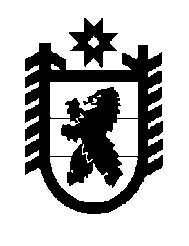 Российская Федерация Республика Карелия    РАСПОРЯЖЕНИЕГЛАВЫ РЕСПУБЛИКИ КАРЕЛИЯВ соответствии с Указом Президента Российской Федерации 
от 11 декабря 2010 года № 1535 «О дополнительных мерах по обеспечению правопорядка», Указом Главы Республики Карелия 
от 11 января 2011 года № 1 «О постоянно действующем координационном совещании по обеспечению правопорядка в Республике Карелия» утвердить прилагаемое решение постоянно действующего координационного совещания по обеспечению правопорядка в Республике Карелия от 21 февраля 2017 года № 1.Временно исполняющий обязанности
Главы Республики Карелия                                                  А.О. Парфенчиковг. Петрозаводск23 марта 2017 года№ 137-рУтверждено распоряжениемГлавы Республики Карелияот  23 марта 2017 года № 137-рРЕШЕНИЕпостоянно действующего координационного совещания по обеспечению правопорядка в Республике Карелия_______________________________________________________________г. Петрозаводск 21 февраля 2017 года                                                                                    № 1Вопрос № 1 «О результатах работы по обеспечению безопасного отдыха, досуга и оздоровления детей на территории 
Республики Карелия»Решили:1.1. Принять к сведению информацию Управления Федеральной службы по надзору в сфере защиты прав потребителей и благополучия человека по Республике Карелия, Министерства социальной защиты, труда и занятости Республики Карелия.1.2. Межведомственной комиссии по вопросам организации отдыха, оздоровления и занятости детей в Республике Карелия обеспечить своевременную подготовку нормативных правовых актов Республики Карелия в целях реализации Федерального закона от 28 декабря 2016 года № 465-ФЗ «О внесении изменений в отдельные законодательные акты Российской Федерации в части совершенствования государственного регулирования организации отдыха и оздоровления детей».Срок: 2017 год. 1.3. Рекомендовать учредителям и руководителям организаций отдыха детей и их оздоровления:1.3.1. В рамках подготовки к детской оздоровительной кампании 
2017 года обеспечить соблюдение требований к используемому автотранспорту (с учетом вступающих в действие с 1 января 2017 года требований к сроку эксплуатации предназначенных для перевозки детей автомобилей) и качественный подбор водителей.Срок: до 1 июня 2017 года.1.3.2. В соответствии с частью 7 статьи 83 Федерального закона 
от 28 июля 2008 года № 123-ФЗ «Технический регламент о требованиях пожарной безопасности» обеспечить вывод сигнала системы автоматической пожарной сигнализации спальных корпусов детских лагерей на пульты подразделений пожарной охраны.Срок: до 1 июня 2017 года.1.3.3. Обеспечить исправное состояние систем противопожарной защиты объектов (автоматических установок пожарной сигнализации, систем оповещения и управления эвакуацией, систем противопожарного водоснабжения) и организовать не реже 1 раза в квартал проведение проверок работоспособности указанных систем с оформлением соответствующих актов проверки.1.3.4. Обеспечить выполнение в полном объеме и в установленный срок предписаний органов государственного пожарного надзора, выданных по итогам проведения плановых и внеплановых проверок.1.3.5. Осуществлять в строгом соответствии с требованиями в области пожарной безопасности работы по строительству (реконструкции) стационарных объектов организаций отдыха детей и их оздоровления.1.3.6. Обеспечить прохождение руководителями организаций отдыха детей и их оздоровления обучения мерам пожарной безопасности путем проведения противопожарного инструктажа и прохождения пожарно-технического минимума (не реже 1 раза в 3 года).1.3.7. Обеспечить проведение с детьми и работниками организаций отдыха детей и их оздоровления тренировок по эвакуации в случае пожара в течение первых 3 дней заезда каждой смены.1.3.8. При наличии на территории организаций отдыха детей и их оздоровления пляжей и других мест массового отдыха на водоемах обеспечить их подготовку к освидетельствованию должностными лицами органов Государственной инспекции по маломерным судам Министерства Российской Федерации по делам гражданской обороны, чрезвычайным ситуациям и ликвидации последствий стихийных бедствий в соответствии с установленными требованиями, включая наличие и укомплектованность спасательных постов (станций) спасателями, подготовленными к спасанию и оказанию первой медицинской помощи пострадавшим.1.3.9. Обеспечить в течение первых 3 дней заезда каждой смены проведение должностными лицами органов Государственной инспекции по маломерным судам Министерства Российской Федерации по делам гражданской обороны, чрезвычайным ситуациям и ликвидации последствий стихийных бедствий бесед с детьми и работниками организаций отдыха детей и их оздоровления о безопасном поведении на водоемах в летний период.1.4. Рекомендовать органам местного самоуправления муниципальных образований в Республике Карелия рассмотреть на заседаниях антитеррористических комиссий вопрос о состоянии антитеррористической защищенности организаций отдыха детей и их оздоровления.Срок: до 1 июня 2017 года.1.5. Предложить прокуратуре Республики Карелия с привлечением специалистов контролирующих, надзорных и правоохранительных органов, органов местного самоуправления муниципальных образований в Республике Карелия провести проверки исполнения законодательства об организации отдыха оздоровления детей, обратив особое внимание на соблюдение в местах отдыха детей санитарно-эпидемиологических требований, требований противопожарной безопасности, на создание безопасных условий пребывания в организациях отдыха детей и их оздоровления, а также на исполнение органами местного самоуправления муниципальных образований в Республике Карелия, организациями отдыха детей и их оздоровления требований федерального законодательства об организации отдыха и оздоровления детей.  Срок: до 1 июня 2017 года.1.6. Государственному контрольному комитету Республики Карелия провести проверку расходования бюджетных средств, выделенных для создания и функционирования системы обеспечения вызова экстренных оперативных служб по единому номеру «112».Срок: до 1 июня 2017 года.1.7. Министерству социальной защиты, труда и занятости Республики Карелия подготовить обращение в адрес Правительства Российской Федерации по вопросу определения уполномоченных органов государственной власти и разработки нормативных правовых актов в связи с вступлением в силу Федерального закона от 28 декабря 2016 года 
№ 465-ФЗ «О внесении изменений в отдельные законодательные акты Российской Федерации в части совершенствования государственного регулирования организации отдыха и оздоровления детей».Срок: до 1 апреля 2017 года.Вопрос № 2 «О недопущении нарушения прав и свобод человека и гражданина и роста социальной напряженности в Республике Карелия»Решили:2.1. Принять к сведению информацию Министерства социальной защиты, труда и занятости Республики Карелия, Министерства строительства, жилищно-коммунального хозяйства и энергетики Республики Карелия.2.2. Министерству социальной защиты, труда и занятости Республики Карелия проверить обоснованность решений об отказе в предоставлении социальных пособий и решений о приостановлении их предоставления, принятых   государственными казенными учреждениями Республики Карелия – центрами социальной работы городов и районов в I полугодии 2017 года. Срок: III квартал 2017 года. 2.3. Министерству социальной защиты, труда и занятости Республики Карелия, Министерству строительства, жилищно-коммунального хозяйства и энергетики Республики Карелия организовать проведение мониторинга общественно-политических, социально-экономических процессов, происходящих в республике в курируемых сферах деятельности, обеспечить устранение предпосылок для возникновения конфликтных ситуаций в установленных сферах деятельности.Срок: II квартал 2017 года.2.4. Министерству строительства, жилищно-коммунального хозяйства и энергетики Республики Карелия:2.4.1. Обеспечить контроль за поддержанием в котельных муниципальных образований в Республике Карелия неснижаемого нормативного запаса топлива установленного качества (обратить особое внимание на следующие источники теплоснабжения: общество с ограниченной ответственностью «Радуга» (пос. Харлу), Кемское муниципальное унитарное предприятие «Водоканал» (пос. Панозеро), индивидуального предпринимателя Антонова П.В. (котельная АТП г. Олонца).Срок: в течение отопительного периода 2017/18 года.2.4.2. Обеспечить еженедельный мониторинг прохождения отопительного периода в части  обеспечения запасов топлива теплоснабжающей организации обособленного подразделения 
«Санкт-Петербургское» акционерного общества «Главное управление жилищно-коммунального хозяйства».  2.4.3. Обеспечить мониторинг расчетов за электрическую энергию и услуг по ее передаче, повышение платежной дисциплины и финансовой устойчивости электросетевых компаний и других субъектов электроэнергетики в Республике Карелия в целях снижения задолженности за потребленную электрическую энергию у бюджетных организаций, а также у организаций, осуществляющих водоснабжение и водоотведение на территории Республики Карелия. Срок: в течение года.2.4.4. Проработать вопрос предоставления населению муниципальных районов и городских округов в Республике Карелия банно-прачечных услуг (в том числе формирования тарифной политики на отпуск электрической энергии для организаций, оказывающих банно-прачечные услуги).Срок: до 1 июня 2017 года.2.4.5. Совместно с администрациями муниципальных образований в Республике Карелия, участвующих в реализации Региональной адресной программы по переселению граждан из аварийного жилищного фонда на 2014 – 2017 годы, обеспечить расселение граждан из аварийного жилищного фонда.Срок: до 1 сентября 2017 года.2.5. Рекомендовать Фонду капитального ремонта Республики Карелия (далее – Фонд) обеспечить ежедневный контроль за ходом выполнения работ по капитальному ремонту общего имущества в многоквартирных домах. Организовать ежедневное фотонаблюдение за его ходом с размещением фотоотчетов на официальном сайте Фонда. Срок: в течение года. 2.6. Министерству культуры Республики Карелия, Министерству здравоохранения Республики Карелия, Министерству образования Республики Карелия разработать планы мероприятий по подготовке объектов жизнеобеспечения подведомственных  организаций к работе в осенне-зимний период 2017 – 2018 годов и организовать их исполнение.  Срок: до 16 мая 2017 года.2.7. Рекомендовать главам муниципальных районов и городских округов в Республике Карелия:2.7.1. Представить список бюджетных организаций, имеющих задолженность по оплате коммунальных услуг, обеспечить оплату данными организациями коммунальных услуг в полном объеме в соответствии с заключенными договорами.          Срок: до 15 марта 2017 года.2.7.2. Обеспечить предоставление оперативной информации в области защиты населения и территорий от чрезвычайных ситуаций, в том числе связанных с обстановкой на коммунальных системах жизнеобеспечения, в соответствии с постановлением Правительства Республики Карелия от 7 июня 2010 года № 116-П «О порядке сбора и обмена информацией в рамках территориальной подсистемы единой государственной системы предупреждения и ликвидации чрезвычайных ситуаций Республики Карелия».Срок: в течение года.2.7.3. Представить в Министерство строительства, жилищно-коммунального хозяйства и энергетики Республики Карелия планы мероприятий по подготовке объектов жизнеобеспечения к работе в осенне-зимний период 2017 – 2018 годов с учетом недостатков, выявленных по итогам прохождения отопительного периода 
2016/17 года.Срок: до 16 мая 2017 года.Председатель: временно исполняющий обязанности Главы Республики Карелия–Парфенчиков А.О.секретарь:        начальник  управления по вопросам общественной безопасности и взаимодействию с правоохранитель-ными органами  Администрации Главы Республики Карелия–Казаков Р.А.Присутствовали:Присутствовали:Присутствовали:Члены координационного совещания:Члены координационного совещания:Члены координационного совещания:Руководитель Следственного управления Следственного комитета Российской Федерациипо Республике Карелия–Бабойдо Ю.М.Заместитель Главы Республики Карелия по региональной политике–Баев В.Г.Начальник Управления Федеральной службы безопасности Российской Федерациипо Республике Карелия–Барышев А.А.Временно исполняющий обязанности прокурора Карельской транспортной прокуратуры–Вихров Н.В.Начальник Петрозаводского линейного отдела внутренних дел Министерства внутренних дел Российской Федерации на транспорте–Воропаев А.В.Прокурор  Республики Карелия–Габриелян К.К.Руководитель Управления Федеральной службы судебных приставов Российской Федерациипо Республике Карелия–Галямов А.М.Военный прокурор Петрозаводского гарнизона–Дзёган А.В.Начальник Пограничного управления Федеральной службы безопасности Российской Федерации по Республике Карелия–Земцов Р.В.Временно исполняющий обязанности Министра внутренних дел по Республике Карелия–Киселев С.В.Исполняющий обязанности Председателя Государственного контрольного комитета Республики Карелия–Кузьмин А.Г.Руководитель Администрации Главы Республики Карелия–Моисеев А.А.Начальник Карельской таможни–Накрошаев А.В.Заместитель Главы Республики Карелия–Пшеницын А.Н.Начальник Отдела Федеральной службы войск национальной гвардии России по Республике Карелия–Путилин Н.Н.Федеральный инспектор по Республике Карелия–Сивин И.А.Первый заместитель Главы Республики Карелия – Премьер-министр Правительства Республики Карелия–Тельнов О.В.Начальник Центра специальной связи и информации Федеральной службы охраны Российской Федерации по Республике Карелия–Тарасенко Ю.Б.Начальник Управления Федеральной службы исполнения наказаний Российской Федерациипо Республике Карелия–Терех А.В.Начальник Главного управления Министерства Российской Федерации по делам гражданской обороны, чрезвычайным ситуациям и ликвидации последствий стихийных бедствий Российской Федерации по Республике Карелия–Шугаев С.А.Приглашенные:Приглашенные:Приглашенные:Временно исполняющая обязанности Руководителя Управления Федеральной службы по надзору в сфере защиты прав потребителей и благополучия человека по Республике Карелия–Котович Л.М.Министр строительства, жилищно-коммунального хозяйства и энергетики Республики Карелия–Матвиец Д.С.Министр социальной защиты, труда и занятости Республики Карелия–Соколова О.А.